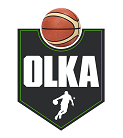 KARTA ZGŁOSZENIA NIEPEŁNOLETNIEGO ZAWODNIKA
DO ROZGRYWEK OPOLSKIEJ LIGI KOSZYKOWKI
OLKA 2016 / 2017Oświadczenie rodzica / opiekuna prawnego zawodnika niepełnoletniego upoważniające do gry w rozgrywkach opolskiej ligi koszykówki „OLKA”, 
w sezonie 2016 / 2017.- Oświadczam że stan zdrowia mojego syna / podopiecznego pozwala mu na uczestnictwo w rozgrywkach Opolskiej Ligi Koszykówki „OLKA”,
 w sezonie 2016 / 2017
- Oświadczam , iż w przypadku kontuzji mojego syna / podopiecznego nie będziemy zgłaszali roszczeń odszkodowawczych względem organizatorów.
- Oświadczam że wraz ze swoim synem / podopiecznym zapoznaliśmy się z regulaminem rozgrywek i zobowiązuję swoje dziecko / podopiecznego do jego przestrzegania.
- Wyrażam zgodę na wykorzystanie wizerunku mojego syna / podopiecznego
 i jego wypowiedzi w przestrzeni publicznej w celach marketingowych i promocyjnych przez organizatorów i kierownictwo ligi „OLKA”.- Z tytułu zezwolenia na korzystanie z wizerunku i wypowiedzi mojego syna / podopiecznego nie będziemy się domagali od organizatorów, kierownictwa ligi „OLKA” i innych podmiotów żadnego wynagrodzenia.
Potwierdzam prawdziwość podanych danych oraz że wraz z synem / podopiecznym zapoznaliśmy się z regulaminem rozgrywek „OLKA” na sezon 2016 / 2017 

Organizatorem Opolskiej Ligi Koszykówki „OLKA” jest
Miejski Ośrodek Sportu i Rekreacji w Opolu
ul. Barlickiego 13, 45-083 Opole

Zgłoszenie należy wysłać na: 
- a.snigorska@mosir.opole.pl                                                                                                         
- Facebook.com / opolska liga koszykówki „OLKA” 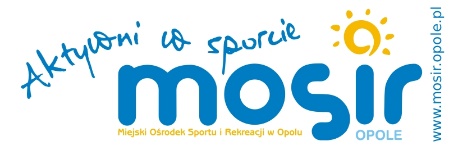     Data i podpis rodzica / opiekuna prawnego zgłaszającego syna / dziecko oraz zgłaszanego zawodnika do rozgrywek opolskiej ligi koszykówki „OLKA” 2016 / 2017Imię i nazwiskoData urodzeniaAdres zamieszkania
(Ulica, numer domu / mieszkania,
 kod pocztowy, miasto)Numer telefonuAdres emailNazwa drużynyWzrostWagaRozmiar obuwia (US / EUR / CM)US                       EUR                    CMRozmiar spodenek / koszulki                                           /